小規模ビジネス クライアント データ収集フォーム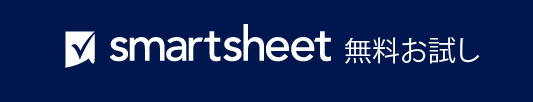 組織/団体名組織/団体名組織/団体名自社のロゴ自社のロゴ住所 1住所 2都道府県/市区町村/郵便番号都道府県/市区町村/郵便番号電話番号Web アドレス日付管理者管理者MM/DD/YYMM/DD/YYMM/DD/YYMM/DD/YY名前名前名前クライアント オンボーディング情報クライアント オンボーディング情報クライアント オンボーディング情報クライアント オンボーディング情報担当者氏名担当者役職勤務先住所メイン電話番号FaxWeb サイト自宅住所メール アドレスビジネス情報ビジネス情報ビジネス情報組織/団体名勤務先住所主なビジネス タイプ勤務先住所メイン電話番号勤務先住所Faxメール アドレスWeb サイト私たちのことを知ったきっかけは？私たちのことを知ったきっかけは？私たちのことを知ったきっかけは？どのようなご用件ですか？どのようなご用件ですか？どのようなご用件ですか？この種のサービスに関して、過去にどのような問題に直面しましたか？この種のサービスに関して、過去にどのような問題に直面しましたか？この種のサービスに関して、過去にどのような問題に直面しましたか？この種のサービスに関して、過去にどのような問題に直面しましたか？この種のサービスに関して、過去にどのような問題に直面しましたか？どのような予算上の懸念がありますか？どのような予算上の懸念がありますか？どのような予算上の懸念がありますか？どのような予算上の懸念がありますか？どのような種類のサービスに興味がありますか？どのような種類のサービスに興味がありますか？どのような種類のサービスに興味がありますか？どのような種類のサービスに興味がありますか？– 免責条項 –Smartsheet がこの Web サイトに掲載している記事、テンプレート、または情報などは、あくまで参考としてご利用ください。Smartsheet は、情報の最新性および正確性の確保に努めますが、本 Web サイトまたは本 Web サイトに含まれる情報、記事、テンプレート、あるいは関連グラフィックに関する完全性、正確性、信頼性、適合性、または利用可能性について、明示または黙示のいかなる表明または保証も行いません。かかる情報に依拠して生じたいかなる結果についても Smartsheet は一切責任を負いませんので、各自の責任と判断のもとにご利用ください。